Мастер – класс воспитателя МБДОУ «Детский сад комбинированного вида №5 «Светлячок» п. Светлый Партиной Веры Владимировны«Изготовление приглашения «Бабочка»Для того чтобы сделать своими руками приглашение для любого праздничного случая нам понадобятся желание, немного фантазии и подручные материалы: цветная бумага, фольга, кусочки ткани, ножницы, линейка, простой карандаш, клей.Находим в интернете или рисуем самостоятельно картинки бабочек. Форматируем по размеру и распечатываем на принтере понравившиеся шаблоны картинок и вырезаем их. 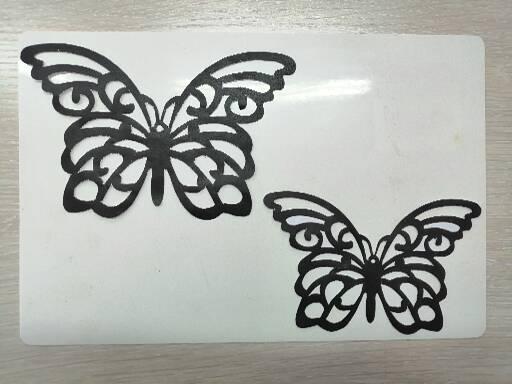 Переводим на цветную бумагу (ткань, фольгу) и вырезаем.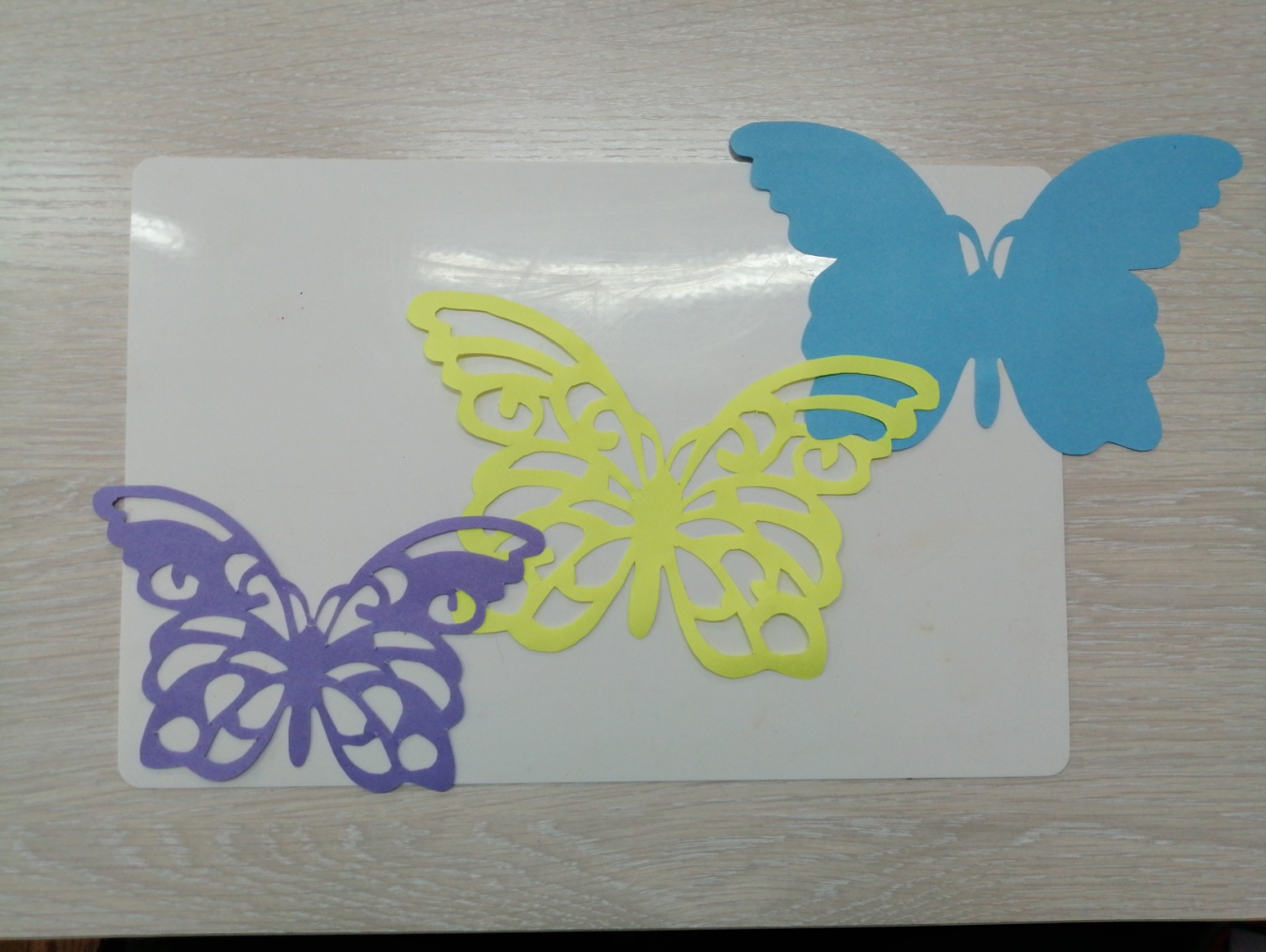 Нижняя бабочка должна быть фоновой, поэтому ажурные вырезы не делаем. Вторая и третья бабочки с ажурными вырезами и каждая по размеру немного меньше последующей.Основание приглашения делаем из полоски цветной бумаги в тон основной бабочки (в данном случае это голубой цвет). Складываем полоску – основание к середине и отгибаем к краям, чтобы при развёртывании крылья бабочки оставались у нас в руках лицом к нам.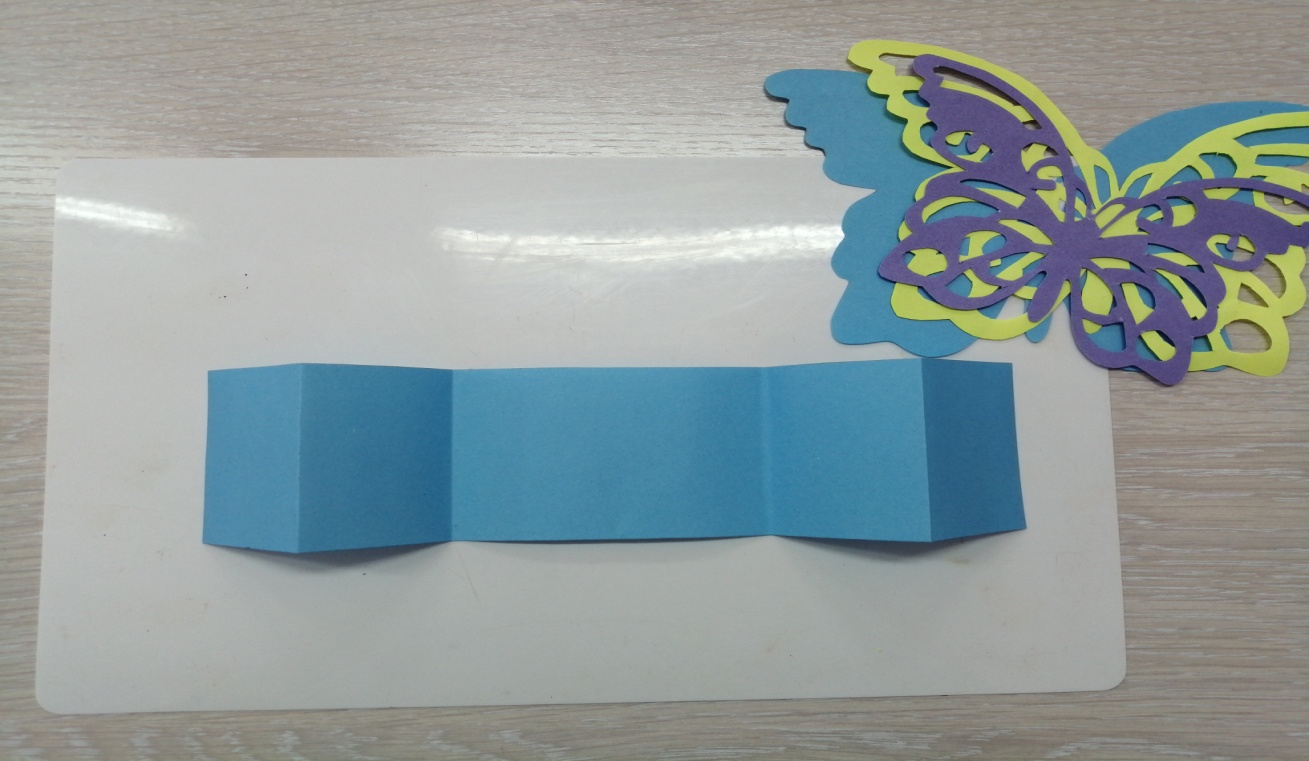 Прикладываем все «слои» друг к другу, а затем склеиваем точно посередине, чтобы крылья оставались свободно друг от друга в объёме.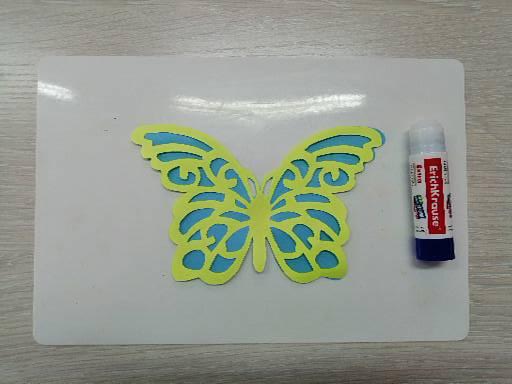 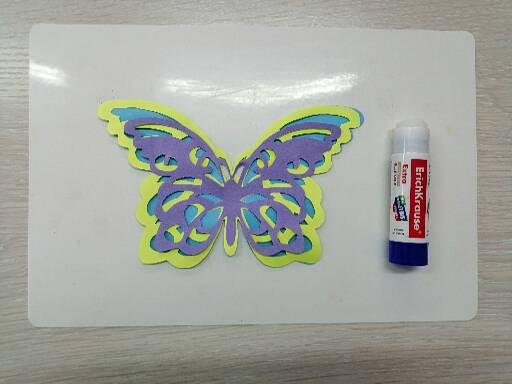 Чертим ровно посередине линию, по которой разрезаем бабочку на две ровные части.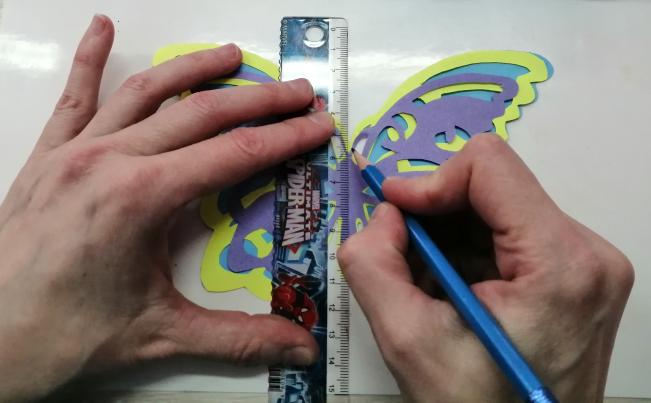 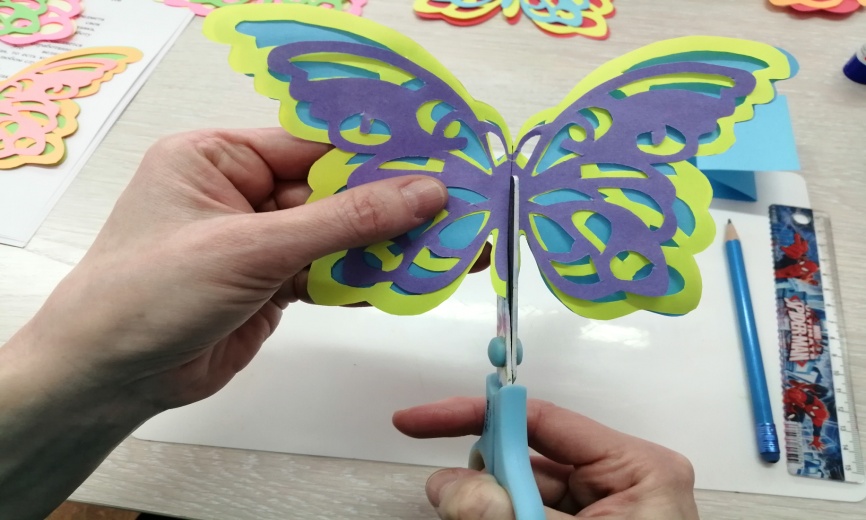 Наносим клей с одной стороны и аналогично с другой.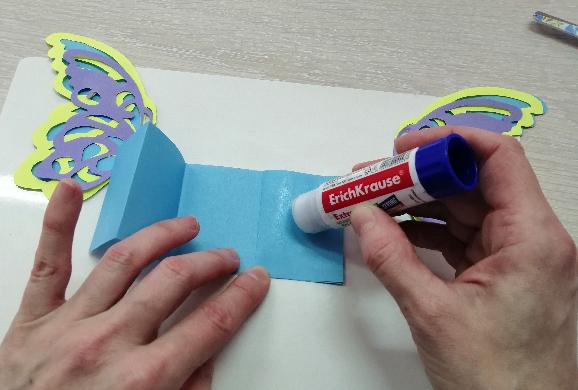 Приклеиваем части ровно на края полоски.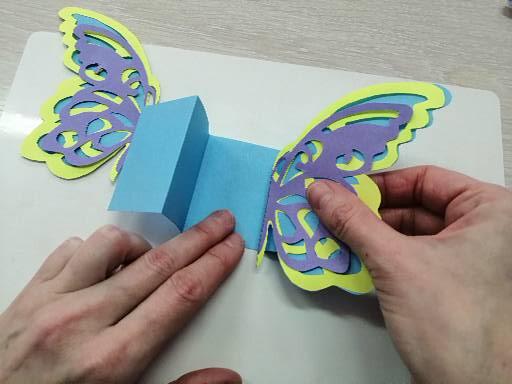 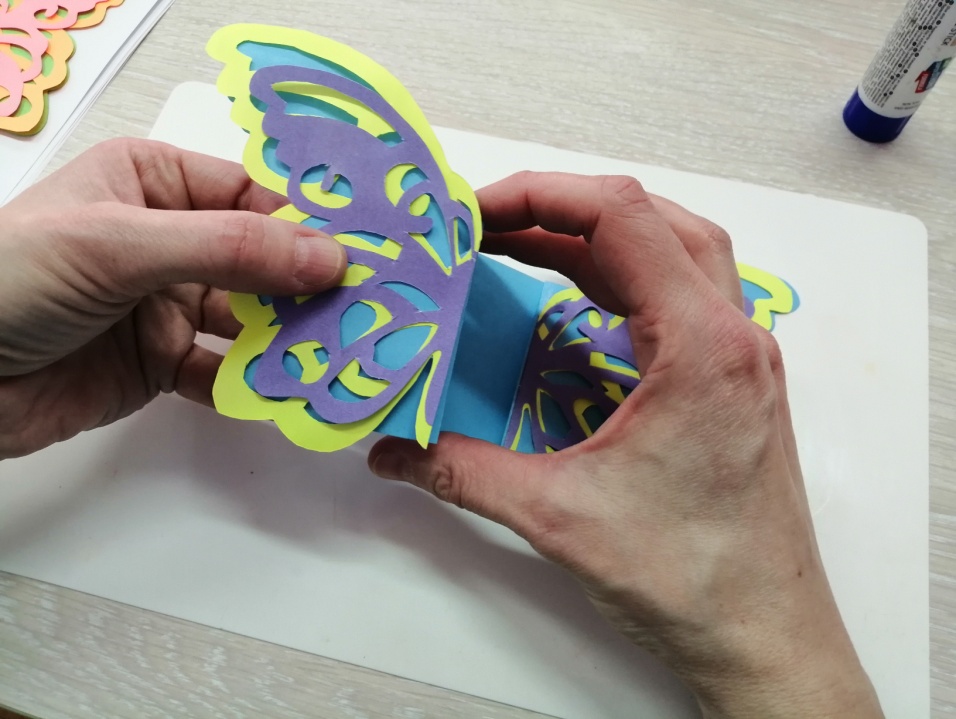 Обрезаем лишнюю часть в области усиков бабочки.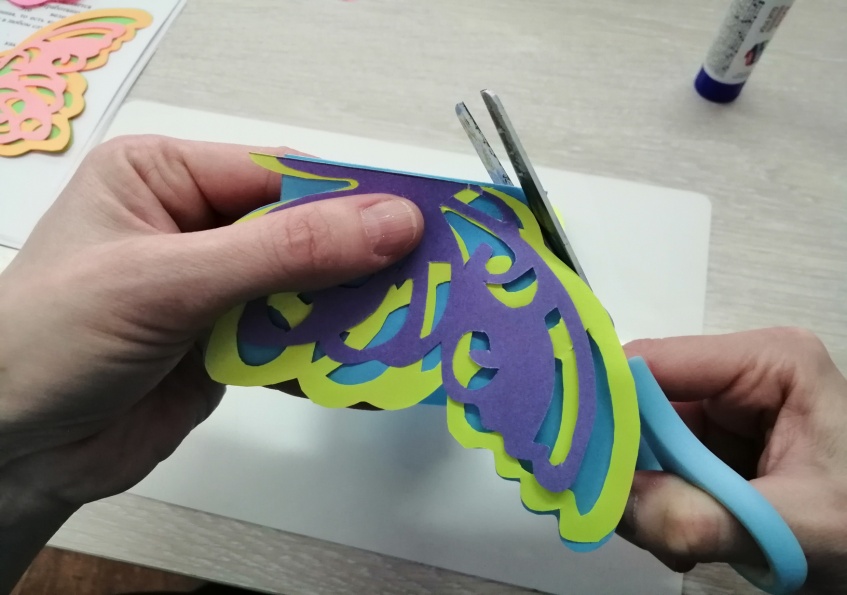 Раскладываем бабочку, чтобы стороны не склеились между собой   и даём просохнуть.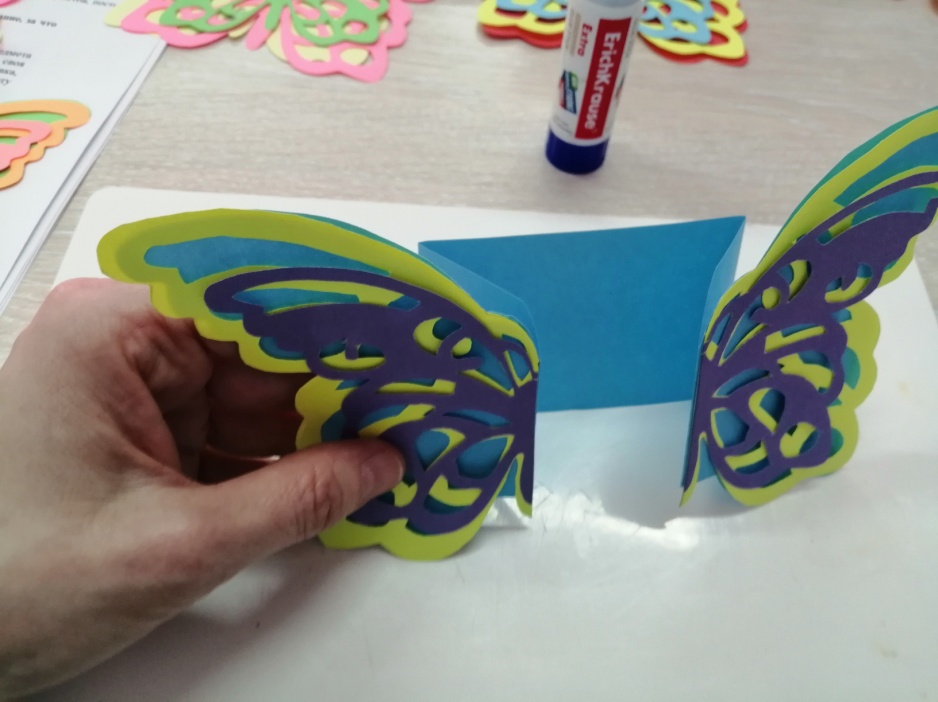 Осторожно отгибаем крылья при помощи линейки, заворачивая каждый слой вовнутрь, и придаём объёмную форму.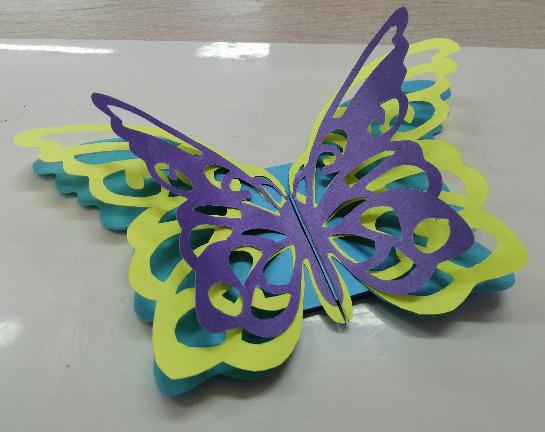 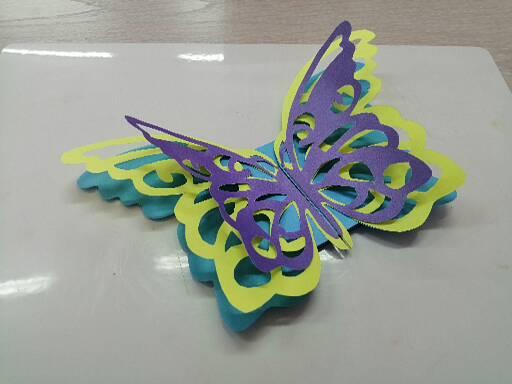 Вот такая красота у нас получилась.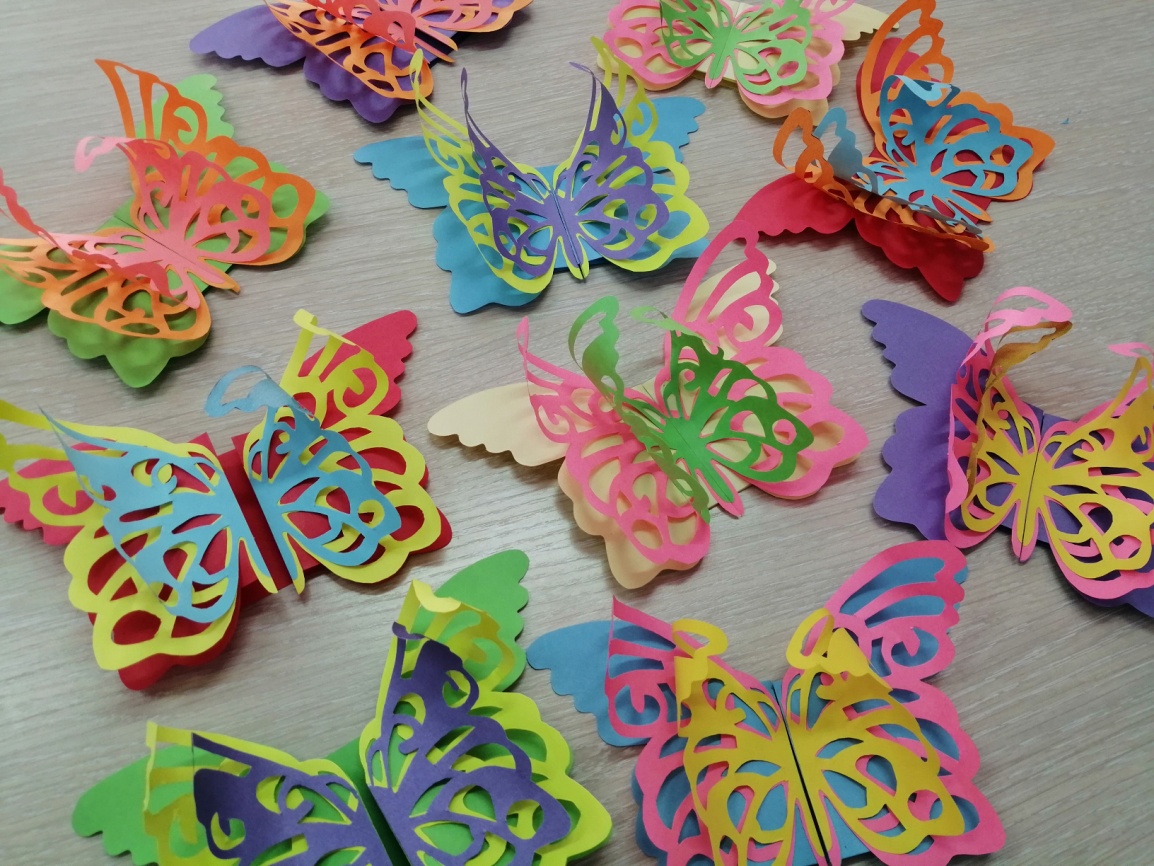 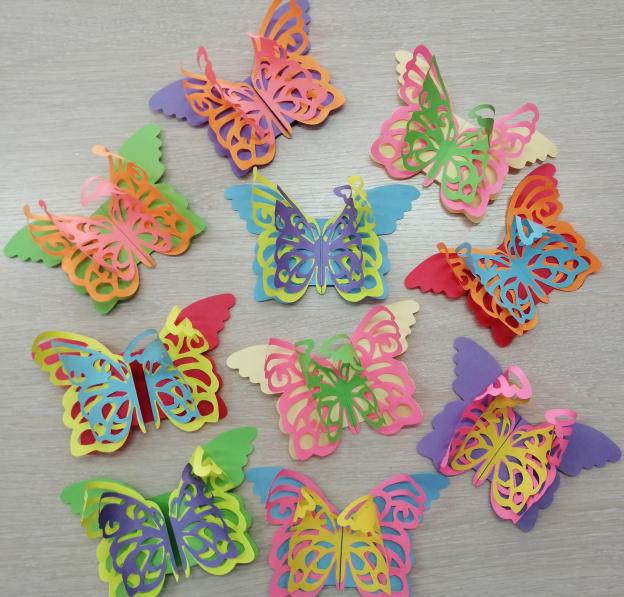 СПАСИБО ЗАВНИМАНИЕ.ПРОБУЙТЕИ У ВАС ВСЁПОЛУЧИТСЯ!!!!!